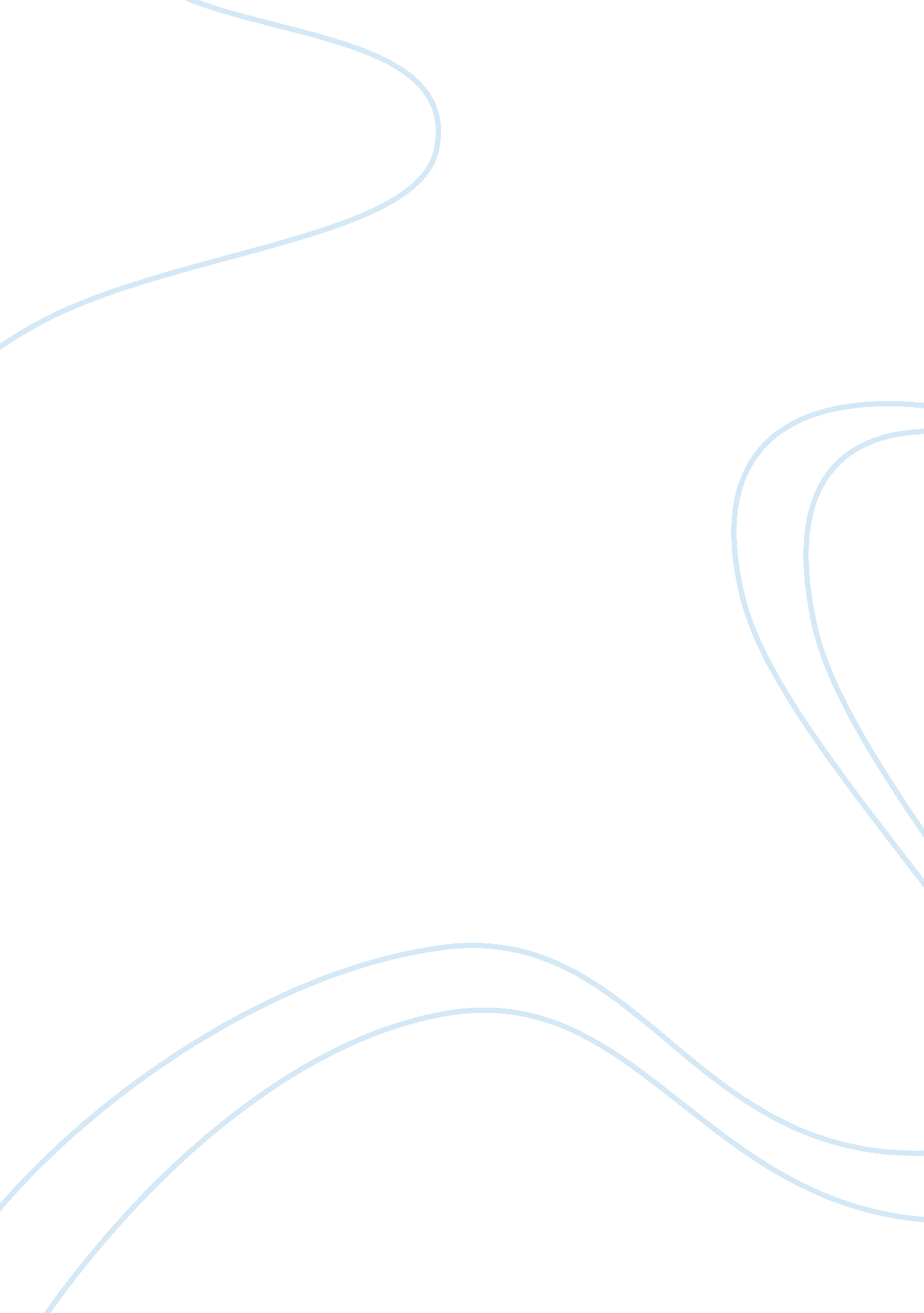 Population, urbanization, and environmentSociology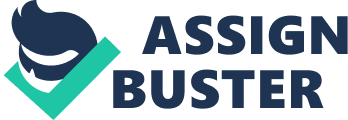 Topic:  Population, Urbanization, and Environment Ecology is the branch of biology which explains the relationship of an organism with one another and with its physical environment. The natural environment can be defined as the living and non living things originating from earth naturally in a specific geographical location. The natural environment of a region varies according to its temperature and this influences the natural composition of its living beings. The ecosystem is the complex relationship existing between living things, inhabiting in a particular biological environment. These three aspects are well connected and have a strong relationship with each other. Ecology as science, study deeply the natural environment and its relationship with eco system. Any malfunctioning in the natural environment can imbalance the harmony of ecosystem and can cause destruction to the living being inhabited, thereof. 
Nowadays the most serious threat faced by the natural environment is the depletion of the rainforest. The rain forest are being destroyed at a staggering rate and the ecosystem within is impacted adversely. Many species of animals, birds and insects living in rain forest are destroyed by humans along with trees. This can bring in drastic climate change, soil erosion, accelerate global warming and increase in carbon – do – oxide. First thing to be done to save rainforest is to be a responsible consumer and buy only bio – degradable products. Next, the world organizations should take a bold step to protect rainforest by banning the consumption of tropical woods. A comprehensive awareness program should be launched among public as to the ill effect of rearing exotic tropical living beings. If all work together positively, then the rain forest can be saved for the better of the planet. 